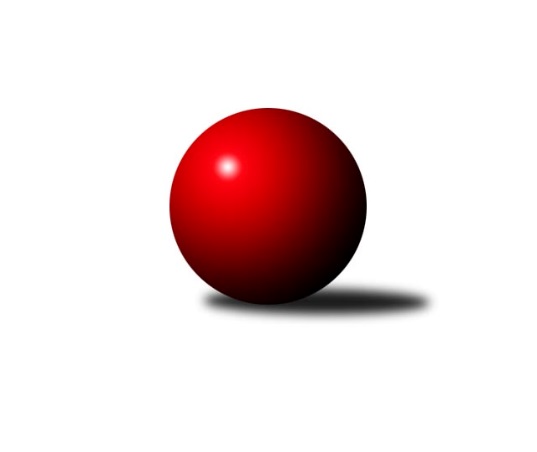 Č.3Ročník 2022/2023	2.10.2022Nejlepšího výkonu v tomto kole: 1842 dosáhlo družstvo: SK Podlužan Prušánky DJihomoravský KP2 jih 2022/2023Výsledky 3. kolaSouhrnný přehled výsledků:SK STAK Domanín 	- TJ Sokol Vracov C	6:0	1556:1458	7.0:1.0	30.9.TJ Sokol Mistřín D	- TJ Sokol Šanov D	1:5	1624:1720	2.0:6.0	30.9.TJ Jiskra Kyjov B	- TJ Sokol Kuchařovice	1:5	1440:1560	2.5:5.5	1.10.SK Podlužan Prušánky D	- KK Vyškov E	6:0	1842:1666	6.0:2.0	2.10.KK Vyškov F	- SK Baník Ratíškovice D	4:2	1674:1601	3.0:5.0	2.10.Tabulka družstev:	1.	TJ Sokol Šanov D	3	3	0	0	15.0 : 3.0 	17.5 : 6.5 	 1741	6	2.	TJ Sokol Kuchařovice	2	2	0	0	10.0 : 2.0 	10.5 : 5.5 	 1663	4	3.	SK Podlužan Prušánky D	3	2	0	1	13.0 : 5.0 	16.0 : 8.0 	 1787	4	4.	KK Vyškov F	3	2	0	1	10.0 : 8.0 	11.0 : 13.0 	 1683	4	5.	SK STAK Domanín	2	1	0	1	7.0 : 5.0 	8.0 : 8.0 	 1620	2	6.	SK Baník Ratíškovice D	2	1	0	1	6.0 : 6.0 	8.0 : 8.0 	 1630	2	7.	SK Baník Ratíškovice C	2	1	0	1	5.0 : 7.0 	7.5 : 8.5 	 1641	2	8.	TJ Jiskra Kyjov B	3	1	0	2	7.0 : 11.0 	9.5 : 14.5 	 1523	2	9.	TJ Sokol Vracov C	3	1	0	2	6.0 : 12.0 	9.0 : 15.0 	 1561	2	10.	KK Vyškov E	2	0	0	2	1.0 : 11.0 	6.0 : 10.0 	 1652	0	11.	TJ Sokol Mistřín D	3	0	0	3	4.0 : 14.0 	9.0 : 15.0 	 1570	0Podrobné výsledky kola:	 SK STAK Domanín 	1556	6:0	1458	TJ Sokol Vracov C	Zbyněk Vašina	 	 190 	 207 		397 	 2:0 	 370 	 	188 	 182		Ondřej Repík	Josef Šlahůnek	 	 176 	 179 		355 	 1:1 	 342 	 	159 	 183		Martin Peringer	Jakub Juřík	 	 189 	 197 		386 	 2:0 	 369 	 	180 	 189		Nikola Plášková	Richard Juřík	 	 193 	 225 		418 	 2:0 	 377 	 	188 	 189		Radek Břečkarozhodčí: Richard JuříkNejlepší výkon utkání: 418 - Richard Juřík	 TJ Sokol Mistřín D	1624	1:5	1720	TJ Sokol Šanov D	Lubomír Kyselka	 	 196 	 188 		384 	 0:2 	 441 	 	231 	 210		Pavel Martinek	Ilona Lužová	 	 184 	 187 		371 	 0:2 	 411 	 	207 	 204		Marta Volfová	Pavel Pěček	 	 203 	 218 		421 	 0:2 	 439 	 	213 	 226		Stanislav Červenka	Daniel Ilčík	 	 219 	 229 		448 	 2:0 	 429 	 	218 	 211		Lenka Spišiakovározhodčí:  Vedoucí družstevNejlepší výkon utkání: 448 - Daniel Ilčík	 TJ Jiskra Kyjov B	1440	1:5	1560	TJ Sokol Kuchařovice	Karolína Mašová	 	 208 	 182 		390 	 1:1 	 401 	 	182 	 219		Zbyněk Kasal	Jindřich Burďák	 	 163 	 197 		360 	 0:2 	 382 	 	179 	 203		Milan Číhal	Jakub Vančík	 	 195 	 187 		382 	 1.5:0.5 	 373 	 	186 	 187		Jiří Ksenič	Eva Paulíčková	 	 174 	 134 		308 	 0:2 	 404 	 	200 	 204		Dušan Jalůvkarozhodčí:  Vedoucí družstevNejlepší výkon utkání: 404 - Dušan Jalůvka	 SK Podlužan Prušánky D	1842	6:0	1666	KK Vyškov E	Tomáš Slížek	 	 250 	 215 		465 	 2:0 	 415 	 	214 	 201		Jitka Usnulová	Libor Kuja	 	 228 	 229 		457 	 2:0 	 405 	 	200 	 205		Běla Omastová	Filip Benada	 	 236 	 223 		459 	 1:1 	 430 	 	204 	 226		Jana Kovářová	Zdeněk Hosaja	 	 222 	 239 		461 	 1:1 	 416 	 	225 	 191		Milana Alánovározhodčí: Jiří LaukoNejlepší výkon utkání: 465 - Tomáš Slížek	 KK Vyškov F	1674	4:2	1601	SK Baník Ratíškovice D	Aneta Vidlářová *1	 	 167 	 181 		348 	 0:2 	 393 	 	201 	 192		Antonín Zýbal	Tereza Vidlářová	 	 186 	 219 		405 	 0:2 	 461 	 	236 	 225		Marcel Šebek	Darina Kubíčková	 	 224 	 217 		441 	 1:1 	 394 	 	173 	 221		Václav Koplík	Vendula Štrajtová	 	 230 	 250 		480 	 2:0 	 353 	 	172 	 181		Marie Kobylkovározhodčí:  Vedoucí družstevstřídání: *1 od 38. hodu Sabina ŠebelováNejlepší výkon utkání: 480 - Vendula ŠtrajtováPořadí jednotlivců:	jméno hráče	družstvo	celkem	plné	dorážka	chyby	poměr kuž.	Maximum	1.	Marcel Šebek 	SK Baník Ratíškovice D	452.50	303.0	149.5	7.5	2/2	(461)	2.	Darina Kubíčková 	KK Vyškov F	449.50	304.0	145.5	5.5	2/2	(459)	3.	Filip Benada 	SK Podlužan Prušánky D	447.50	305.3	142.3	4.5	2/2	(491)	4.	Antonín Pihar 	SK Podlužan Prušánky D	446.50	314.5	132.0	6.0	2/2	(462)	5.	Pavel Martinek 	TJ Sokol Šanov D	445.50	312.3	133.3	7.5	2/2	(451)	6.	Marta Volfová 	TJ Sokol Šanov D	444.75	309.0	135.8	4.3	2/2	(499)	7.	Vendula Štrajtová 	KK Vyškov F	442.50	301.3	141.3	4.3	2/2	(490)	8.	Zdeněk Hosaja 	SK Podlužan Prušánky D	440.50	304.5	136.0	6.8	2/2	(517)	9.	Milan Číhal 	TJ Sokol Kuchařovice	433.00	301.5	131.5	7.5	2/2	(484)	10.	Jakub Mecl 	SK Baník Ratíškovice C	429.50	303.0	126.5	8.5	2/2	(433)	11.	Zbyněk Vašina 	SK STAK Domanín 	429.00	285.0	144.0	6.0	2/2	(461)	12.	Richard Juřík 	SK STAK Domanín 	423.00	295.5	127.5	10.0	2/2	(428)	13.	Dušan Jalůvka 	TJ Sokol Kuchařovice	418.00	299.0	119.0	8.0	2/2	(432)	14.	Milana Alánová 	KK Vyškov E	417.00	301.0	116.0	8.5	2/2	(418)	15.	Tereza Vidlářová 	KK Vyškov F	414.50	277.5	137.0	6.5	2/2	(424)	16.	Martina Nejedlíková 	TJ Sokol Vracov C	414.50	296.0	118.5	10.0	2/3	(431)	17.	Pavel Pěček 	TJ Sokol Mistřín D	413.25	285.0	128.3	5.3	2/2	(421)	18.	Martin Švrček 	SK Baník Ratíškovice C	401.50	293.5	108.0	12.0	2/2	(415)	19.	Ondřej Repík 	TJ Sokol Vracov C	400.33	292.7	107.7	9.7	3/3	(428)	20.	Lubomír Kyselka 	TJ Sokol Mistřín D	399.50	285.0	114.5	9.0	2/2	(415)	21.	Jiří Ksenič 	TJ Sokol Kuchařovice	399.50	290.0	109.5	11.0	2/2	(426)	22.	Lucie Horalíková 	KK Vyškov F	397.50	287.0	110.5	9.0	2/2	(418)	23.	Jakub Juřík 	SK STAK Domanín 	393.50	277.5	116.0	9.5	2/2	(401)	24.	Radek Břečka 	TJ Sokol Vracov C	393.50	281.0	112.5	13.0	2/3	(410)	25.	Václav Koplík 	SK Baník Ratíškovice D	388.50	276.5	112.0	11.5	2/2	(394)	26.	Jindřich Burďák 	TJ Jiskra Kyjov B	385.50	284.0	101.5	13.8	2/2	(410)	27.	Antonín Zýbal 	SK Baník Ratíškovice D	385.50	295.0	90.5	16.5	2/2	(393)	28.	Eva Paulíčková 	TJ Jiskra Kyjov B	376.75	284.8	92.0	13.5	2/2	(411)	29.	Karolína Mašová 	TJ Jiskra Kyjov B	376.50	269.5	107.0	11.5	2/2	(390)	30.	Jakub Vančík 	TJ Jiskra Kyjov B	376.00	289.3	86.8	16.3	2/2	(400)	31.	Josef Šlahůnek 	SK STAK Domanín 	374.00	274.5	99.5	9.5	2/2	(393)		Tomáš Slížek 	SK Podlužan Prušánky D	480.50	309.0	171.5	4.0	1/2	(496)		Daniel Ilčík 	TJ Sokol Mistřín D	462.00	307.0	155.0	6.5	1/2	(476)		Libor Kuja 	SK Podlužan Prušánky D	457.00	311.0	146.0	5.0	1/2	(457)		Jan Minaříček 	SK Baník Ratíškovice D	453.00	304.0	149.0	3.0	1/2	(453)		Stanislav Červenka 	TJ Sokol Šanov D	439.00	287.0	152.0	6.0	1/2	(439)		Martina Antošová 	SK Baník Ratíškovice C	437.00	282.0	155.0	7.0	1/2	(437)		Jana Kovářová 	KK Vyškov E	430.00	297.0	133.0	6.0	1/2	(430)		Lenka Spišiaková 	TJ Sokol Šanov D	429.00	297.0	132.0	9.0	1/2	(429)		Oldřiška Varmužová 	TJ Sokol Šanov D	426.50	295.0	131.5	6.5	1/2	(434)		Dan Schüler 	SK Baník Ratíškovice C	425.00	292.0	133.0	10.0	1/2	(425)		Václav Valenta 	TJ Jiskra Kyjov B	424.00	290.0	134.0	2.0	1/2	(424)		Miroslav Vojtěch 	TJ Sokol Kuchařovice	424.00	319.0	105.0	14.0	1/2	(424)		Jaromír Tomiczek 	KK Vyškov E	420.00	305.0	115.0	4.0	1/2	(420)		Jitka Usnulová 	KK Vyškov E	415.00	311.0	104.0	14.0	1/2	(415)		Milan Šimek 	SK Podlužan Prušánky D	411.00	280.0	131.0	8.0	1/2	(411)		Veronika Presová 	TJ Sokol Vracov C	410.00	298.0	112.0	14.0	1/3	(410)		František Hél 	TJ Sokol Šanov D	409.00	287.0	122.0	8.0	1/2	(409)		Karel Mecl 	SK Baník Ratíškovice C	408.00	304.0	104.0	11.0	1/2	(408)		Běla Omastová 	KK Vyškov E	405.00	293.0	112.0	14.0	1/2	(405)		Ludmila Tomiczková 	KK Vyškov E	404.00	292.0	112.0	6.0	1/2	(404)		Zbyněk Kasal 	TJ Sokol Kuchařovice	401.00	273.0	128.0	16.0	1/2	(401)		Jiří Alán 	KK Vyškov E	395.00	298.0	97.0	11.0	1/2	(395)		Ludvík Vašulka 	TJ Sokol Mistřín D	395.00	307.0	88.0	19.0	1/2	(395)		Dušan Urubek 	TJ Sokol Mistřín D	376.00	288.0	88.0	16.0	1/2	(376)		Ilona Lužová 	TJ Sokol Mistřín D	371.00	267.0	104.0	10.0	1/2	(371)		Nikola Plášková 	TJ Sokol Vracov C	369.00	248.0	121.0	8.0	1/3	(369)		Michal Plášek 	TJ Sokol Vracov C	362.00	257.0	105.0	17.0	1/3	(362)		Marie Kobylková 	SK Baník Ratíškovice D	353.00	247.0	106.0	16.0	1/2	(353)		Filip Schreiber 	SK Baník Ratíškovice C	350.00	271.0	79.0	20.0	1/2	(350)		Martin Peringer 	TJ Sokol Vracov C	342.00	270.0	72.0	24.0	1/3	(342)Sportovně technické informace:Starty náhradníků:registrační číslo	jméno a příjmení 	datum startu 	družstvo	číslo startu
Hráči dopsaní na soupisku:registrační číslo	jméno a příjmení 	datum startu 	družstvo	24747	Marie Kobylková	02.10.2022	SK Baník Ratíškovice D	Program dalšího kola:4. kolo7.10.2022	pá	18:00	TJ Sokol Mistřín D - SK Podlužan Prušánky D				TJ Sokol Šanov D - -- volný los --	7.10.2022	pá	19:30	TJ Sokol Vracov C - KK Vyškov E	8.10.2022	so	14:00	SK Baník Ratíškovice C - KK Vyškov F	8.10.2022	so	15:30	SK Baník Ratíškovice D - TJ Jiskra Kyjov B	9.10.2022	ne	10:00	TJ Sokol Kuchařovice - SK STAK Domanín 	Nejlepší šestka kola - absolutněNejlepší šestka kola - absolutněNejlepší šestka kola - absolutněNejlepší šestka kola - absolutněNejlepší šestka kola - dle průměru kuželenNejlepší šestka kola - dle průměru kuželenNejlepší šestka kola - dle průměru kuželenNejlepší šestka kola - dle průměru kuželenNejlepší šestka kola - dle průměru kuželenPočetJménoNázev týmuVýkonPočetJménoNázev týmuPrůměr (%)Výkon2xVendula ŠtrajtováVyškov F4802xVendula ŠtrajtováVyškov F111.894802xTomáš SlížekPrušánky D4652xRichard JuříkDomanín109.434181xMarcel ŠebekRatíškovice D4612xDaniel IlčíkMistřín D108.554482xZdeněk HosajaPrušánky D4611xMarcel ŠebekRatíškovice D107.464612xFilip BenadaPrušánky D4591xPavel MartinekŠanov D106.854411xLibor KujaPrušánky D4571xStanislav ČervenkaŠanov D106.37439